REQUERIMENTO Nº 1385/2018Requer Voto de pesar pelo falecimento do Sra. Holanda Maria Campanhol Jacomini, ocorrido recentemente.Senhor Presidente, Senhores Vereadores,Nos termos do Art. 102, Inciso IV, do Regimento Interno desta Casa de Leis, requeiro a Vossa Excelência que se digne a registrar nos Anais desta Casa de Leis voto de profundo pesar pelo falecimento da Sra. Holanda Maria Campanhol Jacomini, ocorrido no último dia 30 de Outubro.Requeiro, ainda, que desta manifestação seja dada ciência aos seus familiares, encaminhando cópia do presente à Av. Mario Dedini, 173 - Vila Diva.Justificativa:Tinha 84 anos. Era viúva de João Jacomini, deixando os filhos: José Roberto, Maria Antônia, Osmar Aparecido, Regina Célia, Luís Vanderlei, Carlos Renato e Fernando Tadeu.  Benquista por todos os familiares e amigos, seu passamento causou grande consternação e saudades, todavia, sua memória há de ser cultuada por todos que em vida a amaram.Que Deus esteja presente nesse momento de separação e dor, para lhes dar força e consolo.É, pois, este o Voto, através da Câmara de Vereadores, em homenagem póstuma e em sinal de solidariedade.Plenário “Dr. Tancredo Neves”, em 31 de Outubro de 2018.José Luís Fornasari“Joi Fornasari” - Vereador -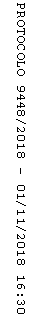 